ピア・カウンセリングのごみなさん、こんにちは。なをにいとなりましたが、していませんか？センター・(：センター・)では、ピア・カウンセリングをします。ピア・カウンセリングとは、のあるがまり、なでおいのちとをするです。なかなかえないもこのにたくさんしてみませんか？みなさまのおちしております！！：２０２３１０２７（）13：００～1０２９（）1４：００：センター・（〒456-0058 名古屋市熱田区六番1-3-5）☆リーダー： ・　☆サブリーダー： ゆかり　☆オーガナイザー： ：１０,０００（はでいます。しいはごください）：のある：６（のこちらでさせていただきます）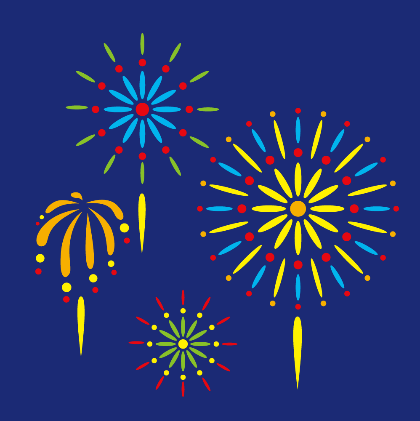 ：２０２３1０１６（）：センター・●●○いわせ●○○	センター・：〒468-0058 2-1306 ハイツ103：０７０－８９５４－０８９６　： cilvision2021@gmail.com←↓参加申し込みはこちらからも！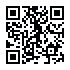 URL：https://forms.gle/f4AoTe5Muc5exG2k7　　　　　　　　　：・